Biologie Ordening§1 het ordenen van organismenOrganismen zijn ingedeeld in 4 rijken: - Bacteriën
                                                                     - Planten
                                                                     - Dieren
                                                                     - SchimmelsKenmerken van de rijken: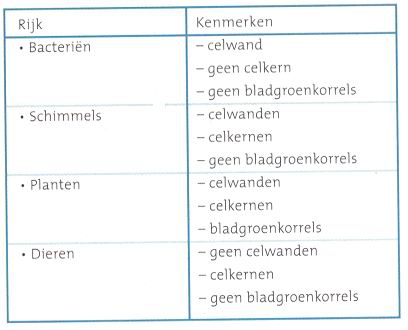 Aantal cellenBacteriën zijn eencellige organismen. Bij schimmels, planten en dieren komen één en veelcellige soorten voor. Bij veelcellige komen weefsels en organen voor.Bacteriën zijn anders dan de andere organismen, omdat ze geen celkern hebben, ook hebben ze geen kernmembraam. De chromosomen liggen dus los in het cytoplasma.SoortenOrganismen horen tot 1 soort wanneer ze:Zich samen kunnen voortplantenWanneer de nakomelingen vruchtbaar zijn.Individuen van een soort kunnen ook tot verschillende rassen horen:Kunnen sterk in uiterlijk verschillenDe rassen kunnen zich samen voortplantenEen populatie is een groep individuen van hetzelfde soort in een bepaald gebied, die zich onderling voortplanten.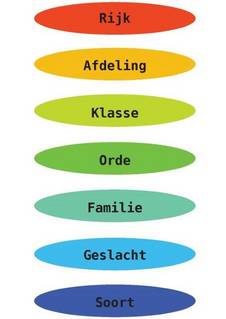 Indeling Rijken: §2 bacteriënBacteriën zijn eencellig -> bestaan uit 1 cel. Je noemt ze ook wel Bacillen. Ze planten zich voor door deling/mitose.Sommige bacteriën vormen bij slechte omstandigheden een kapsel, hierdoor kunnen ze slechte omstandigheden door staan. Als de omstandigheden weer beter worden, kunnen ze zich weer snel vermenigvuldigen.Bacteriën voeden zich met reducenten -> dode resten van organismen, ze ruimen ze ook op. Hierbij komen voedingstoffen vrij die door planten worden gebruikt.Bacteriën bederven ook voedsel, dit kan worden tegenhouden door het voedsel te conserveren. Sommige bacteriën veroorzaken ook infecties -> Bacteriële Infectieziekten: Cholera, Tuberculose. Deze ziekten worden bestreden met antibiotica, deze doden de bacteriën. Je kunt de infecties voorkomen door goede hygiëne.§3 SchimmelsSchimmels kunnen een en veelcellig zijn. Eencelligen zijn Gisten -> bakkersgist. Veelcellige bestaan uit schimmeldraden -> op boterhamVoortplantingEencelligen: Deling-> bij de gistcellen die delen ontstaat een blaasje. Deze laat dan los van de gistcel en groeit uit tot een nieuwe gistcel.Veelcellige: Sporen -> sporen zijn cellen waaruit een nieuwe schimmel kan ontstaan. Ze ontstaan bij de meesten aan het uiteinde van schimmeldraden die omhoog groeien -> penseelschimmelBij andere soorten ontstaan ze in speciale organen -> paddenstoelen zoals de vliegenzwamVoedingDe meesten voeden zich met reducenten, ze ruimen ze ook op.Slechte dingenBederven voedselVeroorzaken infectieziekten -> bestreden met antibiotica.GebruikProductie geneesmiddelen-> PenicillineProductie voeding -> alcohol, brood, schimmelkaasVoedingsmiddel -> champignons§4 Planten §5 Dieren afdelingen dierenrijk ingedeeld op basis van:SkeletGeen skeletInwendig skelet (wervelkolom, inwendige schelp)Uitwendig skelet (schelp, huisje, pantser insect)Symmetrie is een voorwerp is in twee gelijke helften te verdelenTweezijdig symmetrischVeelzijdig symmetrisch (straalsgewijs of radiaal symmetrisch)Asymmetrisch/niet-symmetrisch8 afdelingen dierenrijk: eencelligen, sponzen, holtedieren, wormen, weekdieren, geleedpotigen, stekelhuidigen en gewervelden§6 eencellige dierenAmoebe:Kan van vorm veranderen ® cytoplasma stroomt richting uit en vormt zo schijnvoetjesMet schijnvoetjes ook voedsel sluiten. Zo ontstaat voedingsvacuole (verteert het voedsel)Onverteerde resten worden verwijderd via het celmembraanLeeft in waterPantoffeldiertje:Celmembraan bevat trilhaartjes om voort te bewegenBevat celmond (instulping in cel) om voedsel op te nemen en voedingsvacuole te vormen. Celanus om onverteerde resten te verwijderen§7 geleedpotigenKenmerken geleedpotigenDe poten zijn geleed: opgebouwd uit kleine stukjes-> leden.
ze hebben een uitwendig skelet-> pantser, deze kan niet meegroeien. Ze vervellen enkelen keren, in deze tijd kruipt het dier uit het pantser, in een korte tijd groeit het dier dan heel snel, ondertussen vormt het dier een nieuw pantser. Als het pantser klaar is stopt de groei.Het lichaam is gesegmenteerd: opgebouwd uit kleine stukjes -> segmenten, een duizendpoot bestaat helemaal uit segmentenLichaamsbouw InsectenLichaam bestaat uit:KopBorststuk Achterlijf4 groepen GeleedpotigenDuizendpoten: elk segment bevat potenKreeftachtigen: 10 of meer potenSpinachtigen: 8 potenInsecten: 6 poten§8 gewerveldenKenmerkenGewervelden bevatten wervelkolom met wervelsWarmbloedig: lichaamstemperatuur is constant
Koudbloedig: lichaamstemperatuur is gelijk aan de omgeving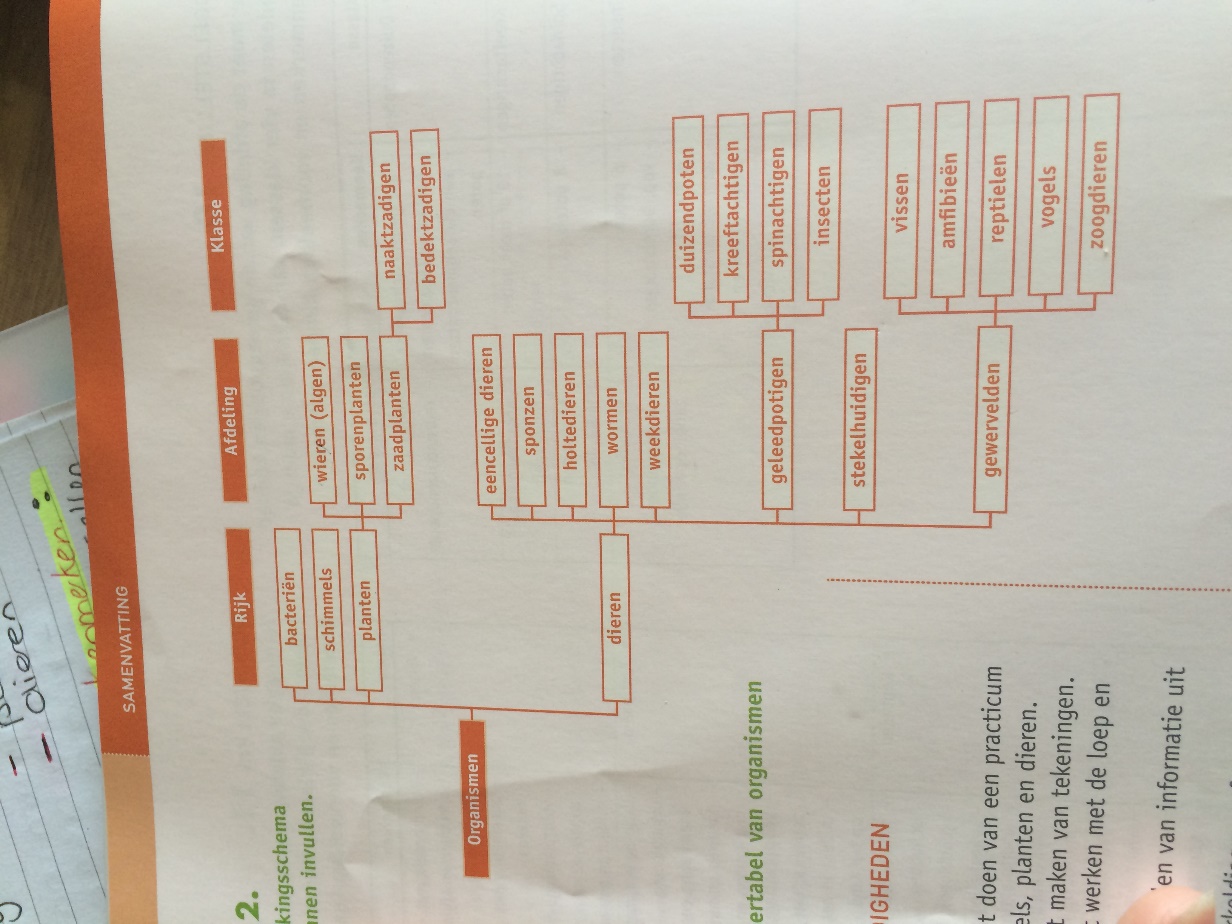 
AfdelingWieren (algen)SporenplantenZaadplantenAparte wortels, stengels en bladeren?NeeJaJaBloemen?NeeNeeJaBevat de volgende groepen:Eencellige wieren (doen aan deling)
Meercellige wieren1) Mossen
- Hebben sporendoosjes op steeltje
2) Varens
- Hebben sporenhoopjes onder blad
3) Paardenstaarten
- Hebben sporenvormende orgaantjes op einde stengel1) Naaktzadige
- Zaden tussen schubben van kegels
- Naaldvormige bladeren
2) Bedektzadige
- Zaden in vruchten
- Bladeren geen naald vormVoorbeelden:Eencellige: boomalg
Meercellige: blaaswier, kranswierNaaktzadige: den, spar,
Bedektzadige: tulp, gras
EencelligenAsymmetrisch
Geen skelet
1 cel
Leven in waterBijv. amoebe en pantoffeldiertjeSponzenAsymmetrisch
Inwendig skelet van naalden tussen de cellen
Zitten vast op bodem zeeBijv. badsponsHoltedierenVeelzijdig symmetrisch
Geen skelet
Leven in water
Hebben tentakels met netelcellen (prooi vangen)Bijv. kwal, zeeanemoonWormenTweezijdig symmetrisch
Geen skelet
Lichaam lang en dunBijv. lintworm, spoelworm en regenwormWeekdierenTweezijdig symmetrisch
Schelp of huisje als skeletBijv. mossel, slak, inktvisGeleedpotigenTweezijdig symmetrisch
Skelet is uitwendig pantser4 groepen: duizendpoten, spinachtigen, insecten en kreeftachtigenStekelhuidigenVeelzijdig symmetrisch
Inwendig skelet van kalk
Leven op bodem zee
Huid bedekt met stekels/knobbelsBijv. zee-egel, zeesterGewerveldenTweezijdig symmetrisch
Inwendig skelet5 groepen: vissen, reptiel, amfibie, vogel en zoogdierHuidTemperatuurAdemhalingVoortplantingZoogdierenHaarWarmbloedigLongenLevendbarendVissenSchubbenKoudbloedigKieuwenEieren zonder schaalReptielenDroge schubbenKoudbloedigLongenEieren met leerachtige schaalVogelsVerenWarmbloedigLongenEieren (kalkschaal)AmfibieSlijmachtige huidKoudbloedigJong: kieuwen en huid
Volwassen: Longen en huidSlijmachtige eieren